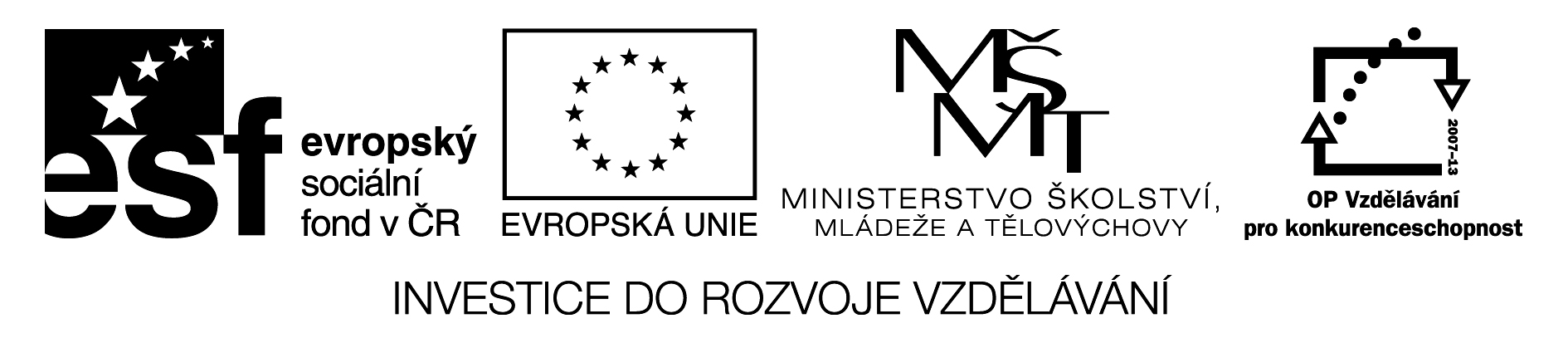 ZŠ GRŰNWALDOVA, ČESKÉ BUDĚJOVICEMgr. Jana TomanováPořadové číslo projektu:  CZ.1.07/1.4.00/21.1636Šablona:  III/2 Inovace a zkvalitnění výuky prostřednictvím ICTTéma: Česká republika a její přírodaNázev: Kontrolní práce Náš svět č.4Předmět: NSRočník: 4. ročník ZŠČíslo DUMu: VY_32_INOVACE_NS4_2_20Datum vytvoření: 16.12.2012Kontrolní práce Náš svět č. 4Jméno:_______________________		Datum: ___________		Třída: ___________Co tvoří neživou přírodu?v___________________, v__________________, m____________________, h___________________, p__________________, t_____________________ a s___________________ pocházející ze Slunce.Jak nazýváme silnější proudění vzduchu? ___________________________________Na jaké dva druhy dělíme vodu na Zemi? ___________________________ a _______________________________Doplň koloběh vody v přírodě.Voda z oceánů i voda pevninská se o____________________. Vodní pára se nad oceány mění v m______________________. Ve velkých výškách nad pevninou se voda z mraků sráží v d__________________. Tato voda odtéká zpět do m_______________, část se vsakuje pod p_____________________ Země a část se znovu o_____________________.Z čeho se skládají horniny? ______________________________________________Z čeho se skládá žula? křemen, živec, písekkřemen, vápenec, slídakřemen, živec, slídaKterá hornina se používá jako palivo?černé uhlímramorvápenecSeřaď jednotky délky od nejmenší po největší.m	 dm	 mm	 km	 cmJak se nazývá váha, na které se může vážit člověk?kuchyňská váhaosobní váharamenná váhaJak nazýváme bod Celsiovy stupnice, kdy se voda mění v led?bod mrazubod varubod ztuhnutíKolik sekund má jedna minuta?1203 60060ŘešeníKontrolní práce Náš svět č. 4Jméno:_______________________		Datum: ___________		Třída: ___________Co tvoří neživou přírodu?voda, vzduch, minerály, horniny, půda, teplo a světlo pocházející ze Slunce.Jak nazýváme silnější proudění vzduchu?   vítrNa jaké dva druhy dělíme vodu na Zemi? oceánská a pevninskáDoplň koloběh vody v přírodě.Voda z oceánů i voda pevninská se odpařuje. Vodní pára se nad oceány mění v mraky. Ve velkých výškách nad pevninou se voda z mraků sráží v déšť. Tato voda odtéká zpět do moří, část se vsakuje pod povrch Země a část se znovu odpařuje.Z čeho se skládají horniny? minerálůZ čeho se skládá žula? křemen, živec, písekkřemen, vápenec, slídakřemen, živec, slídaKterá hornina se používá jako palivo?černé uhlímramorvápenecSeřaď jednotky délky od nejmenší po největší.m	 dm	 mm	 km	 cm         mm                             cm                             dm                              m                             kmJak se nazývá váha, na které se může vážit člověk?kuchyňská váhaosobní váharamenná váhaJak nazýváme bod Celsiovy stupnice, kdy se voda mění v led?bod mrazubod varubod ztuhnutíKolik sekund má jedna minuta?1203 60060Anotace a metodické pokyny:Procvičování a ověření probraného učiva pomocí ICT techniky.Použité zdroje:Autorem všech textů a obrázků je Mgr. Jana Tomanová není-li uvedeno jinak. 